Кружок «Лоскутная мозаика»Тема урока: «Пасхальные кролики из ткани»Добрый день! Сегодня мы с вами будем шить пасхальных кроликов. В последнее время для декора в праздник пасхи используют пасхальных кроликов и зайцев. Считается, что они приносят удачу.Пасхальные кролики из ткани очень просты в изготовлении. Такую поделку можно выполнить в  подарок близким. Для пасхального кролика  можно использовать любую ткань, лучше взять фетр или флис.Для работы понадобится:Кусочки тканей.Швейные нитки, иголкиНожницы Лист белой бумаги Простой карандашМел Наполнитель (вата или синтепом)Различная фурнитура
Ход занятия:Вырезаем шаблон. Примерный шаблон. Его размер можно отрегулировать самостоятельно.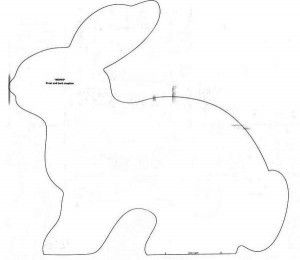 2. По шаблону из ткани вырезаем 2 детали для кролика.3. Сшиваем обе детали петельным швом, до окончания не забываем набить наполнителем поделку.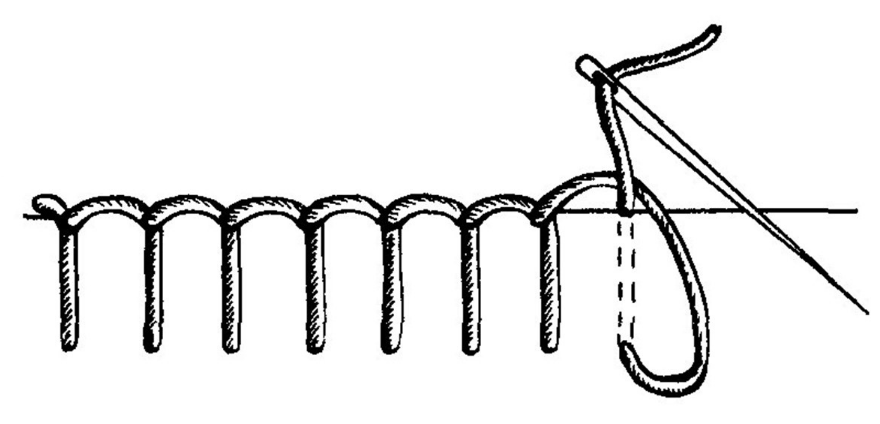 4.Украшаем кролика различной фурнитурой. Не забываем пришить глазки-бусины. Проявите фантазию!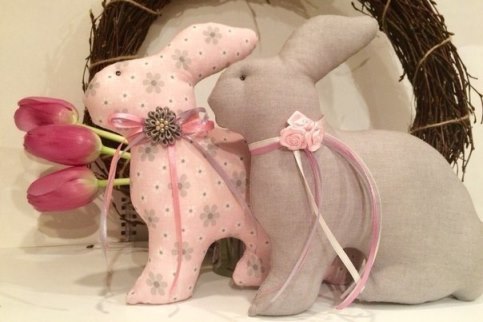 